Canllawiau ar goladu a chyflwyno canlyniadau Lleferydd, Iaith a Chyfathrebu ar gyfer plant 0-5 oed gyda chymorth gwasanaethau lleferydd, iaith a chyfathrebu cyffredinol, poblogaeth ac wedi'u targedu yng Nghymru.Diben y canllawiau hynMae'r ddogfen hon yn cyd-fynd â'r ddogfen ‘Canlyniadau Lleferydd, Iaith a Chyfathrebu terfynol a byrdymor ar gyfer plant 0-5 oed gyda chymorth gwasanaethau lleferydd, iaith a chyfathrebu cyffredinol, poblogaeth ac wedi'u targedu yng Nghymru’ (atodiad 1), sy'n pennu canlyniadau newydd i'w defnyddio i ddangos effaith darpariaeth lleferydd, iaith a chyfathrebu Dechrau'n Deg, yn ogystal â phob darpariaeth lleferydd, iaith a chyfathrebu arall ar lefel gyffredinol, poblogaeth ac wedi'i thargedu i blant dan 5 oed.Bwriedir i'r canllawiau hyn gefnogi Awdurdodau Lleol a Byrddau Iechyd ledled Cymru i gasglu a chyflwyno'r canlyniadau newydd. Mae'n nodi amserlenni ac yn awgrymu dulliau o roi'r mesurau newydd ar waith, lle y bo'n berthnasol.CynulleidfaUnrhyw un yng Nghymru sy'n gyfrifol am ddarparu neu gomisiynu gwasanaethau lleferydd, iaith a chyfathrebu y tu allan i gymorth unigol – mae hyn yn cynnwys y ddarpariaeth ar lefel gyffredinol, poblogaeth ac wedi'i thargedu a ddarperir mewn lleoliadau Dechrau'n Deg ac mewn gwasanaethau ataliol eraill (e.e. cynlluniau peilot y Gwerthusiad o Raglen Trawsnewid ac Integreiddio Blynyddoedd Cynnar). Noder, er y bydd cyflwyno'r mesurau newydd yn ofynnol i ddarpariaeth Dechrau'n Deg, ni chaiff y data hyn eu casglu gan Lywodraeth Cymru ar gyfer gwasanaethau y tu allan i Dechrau'n Deg. Am y rheswm hwn, mae gweddill y ddogfen hon yn cyfeirio'n benodol at Dechrau'n Deg, ond mae'r egwyddorion yn berthnasol i wasanaethau eraill o hyd.Cefndir Cynigiwyd y canlyniadau lleferydd, iaith a chyfathrebu newydd gan weithgor o arbenigwyr ym maes lleferydd, iaith a chyfathrebu o bob rhan o Gymru (gweler atodiad 3 ar gyfer yr aelodau). Cefnogwyd y trafodaethau gan y fframweithiau/canllawiau canlynol: canllawiau Coleg Brenhinol y Therapyddion Lleferydd ac Iaith ar gyfer mesur canlyniadau y tu allan i ofal unigoledig: Measuring outcomes outside individualised care | RCSLT Fframwaith ategol: RCSLT-Measuring-Outcomes-Framework-June2021.pdf Cwestiynau allweddol i'w gofyn wrth ddewis mesurau canlyniadau: rhestr wirio ar gyfer gweithwyr proffesiynol perthynol i iechyd selecting-outcome-measures.pdf (rcslt.org)Ar hyn o bryd, nid yw Llywodraeth Cymru yn gofyn am unrhyw ddata gan awdurdodau lleol ar effaith mewn perthynas â gwasanaethau lleferydd, iaith a chyfathrebu. Hyd yn hyn, dim ond ffigurau presenoldeb (allbynnau) sydd wedi'u cynnwys yn y data a gesglir ar gyfer lleferydd, iaith a chyfathrebu mewn gwasanaethau Dechrau'n Deg. Cyn mis Ebrill 2023, un tab oedd ar gyfer lleferydd, iaith a chyfathrebu a magu plant yn y llyfr gwaith Dechrau'n Deg. Mae'r llyfr gwaith diwygiedig yn cynnwys tabiau ar wahân ar gyfer Lleferydd, Iaith a Chyfathrebu a magu plant, ac mae'r rhan fwyaf o'r data presenoldeb ar gyfer lleferydd, iaith a chyfathrebu wedi'u dileu (e.e., adnoddau ‘You Make the Difference’ Hanen, nas defnyddir mwyach.)Lluniwyd y canlyniadau newydd gyda'r bwriad o gasglu data sydd, yn y rhan fwyaf o achosion, eisoes yn cael eu casglu lle bynnag y bo modd. Am y rheswm hwn, mae adnoddau penodol wedi cael eu hawgrymu ond nid ydynt wedi'u pennu'n bendant, a chaiff opsiynau amgen a ddefnyddir yn lleol eu crybwyll lle y bo'n berthnasol.Bydd y canlyniadau newydd yn gwella'r data a gesglir yn ystod y cyfnod interim wrth i'r ‘Pecyn Lleferydd, Iaith a Chyfathrebu ar gyfer Cymru’ gael ei ddatblygu. Cytunwyd â chydweithwyr data Llywodraeth Cymru na fydd Llywodraeth Cymru yn gofyn am y mesur newid yn y plentyn nes bod gennym adnodd addas at y diben (wrthi'n cael ei ddatblygu, disgwylir y bydd ar gael yng ngwanwyn 2026). Byddwn felly'n defnyddio mesurau newid yn yr oedolyn a'r amgylchedd i ddangos effaith darpariaeth lleferydd, iaith a chyfathrebu mewn gwasanaethau Dechrau'n Deg. Noder nad yw Llywodraeth Cymru yn gofyn am i unrhyw ddata ar newid yn y plentyn gael eu cyflwyno ar hyn o bryd, felly nid oes newid yn hynny o beth.Y mesurau newyddRhoddwyd y canlyniadau diwygiedig ar waith ym mis Ebrill 2023. Noder mai dim ond canlyniadau 2.1, 2.3, 3.1 a 3.3 y gofynnir amdanynt yn 2023/24; a chaiff yr holl newidiadau eraill eu cyflwyno'n raddol dros y blynyddoedd nesaf.Mae'r canlyniadau newydd fel a ganlyn:Datganiad o weledigaeth: Mae plant yn dechrau'r ysgol gyda sgiliau lleferydd, iaith a chyfathrebu gweithredol ac yn cyflawni eu potensial llawn.Bydd y pecyn Lleferydd, Iaith a Chyfathrebu ar gyfer Cymru yn cynnwys pwynt arolygu a fydd yn darparu data am b'un a yw'r ‘weledigaeth’ yn cael ei chyflawni ar lefel y boblogaeth. Canlyniad terfynol: Bydd gan 90% o blant sy'n cael cymorth lleferydd, iaith a chyfathrebu cyffredinol sgiliau lleferydd, iaith a chyfathrebu sy'n datblygu'n nodweddiadol pan fyddant yn 3 mlwydd ac 11 mis oed; A bydd y 10% ag anghenion lleferydd, iaith a chyfathrebu yn cael eu nodi a'u cefnogi'n briodol Ni ddisgwylir i bob Awdurdod Lleol na Bwrdd Iechyd ddangos y canlyniad terfynol - yn hytrach, y bwriad yw ystyried data ar lefel y boblogaeth er mwyn pennu a yw'r bwlch anfantais yn lleihau i grwpiau sy'n wynebu risg. Mae'n bosibl na fyddwn yn cyflawni 90% byth, ond byddai gwelliannau o flwyddyn i flwyddyn ar y llinell sylfaen yn dangos effaith.DS Ni chaiff y canlyniad terfynol ei grynhoi nes bod dull o arolygu ‘newid yn y plentyn’ ar waith gennym, felly caiff ei gyflwyno pan roddir y pecyn Lleferydd, Iaith a Chyfathrebu ar gyfer Cymru ar waith.Newid yn y Plentyn: Gan fod yr adolygiad o sgrinio iaith gynnar yn addas ar gyfer plant yng Nghymru o enedigaeth hyd at 5 mlwydd oed wedi dod i ben, nid oes adnodd ‘newid yn y plentyn’ addas at y diben ar gael i ni ar y cam hwn. Felly ni fydd Llywodraeth Cymru yn gofyn am y mesur hwn nes bod pecyn Lleferydd, Iaith a Chyfathrebu ar gyfer Cymru ar gael i'r gweithlu cyfan (rhagwelir y bydd ar gael yng ngwanwyn ‘26)Newid yn y Gofalwr: ‘Bydd gofalwyr yn rhyngweithio â'u plentyn mewn ffordd ymatebol, gan roi strategaethau ar waith i gefnogi datblygiad lleferydd, iaith a chyfathrebu a/neu lesiant eu plentyn’.Canlyniad rhif 2.1: Bydd gofalwyr plant ag anghenion lleferydd, iaith a chyfathrebu a nodwyd yn defnyddio strategaethau rhyngweithio ymatebol i helpu sgiliau lleferydd, iaith a chyfathrebu a chwarae eu plentyn yn dilyn ymyriad.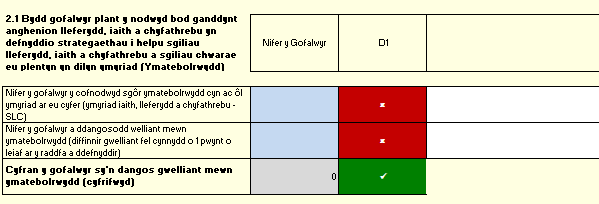 Nod y mesur hwn yw crynhoi newid yn ymddygiad oedolion o ganlyniad i ymyriad lleferydd, iaith a chyfathrebu. Ymatebolrwydd oedolion yw prif darged y rhan fwyaf o ymyriadau lleferydd, iaith a chyfathrebu seiliedig ar dystiolaeth cyffredinol ac wedi'u targedu yn y blynyddoedd cynnar, os nad pob un ohonynt. Gweler adroddiad yr Adolygiad o Ymyriadau yng Nghymru i gael crynodeb o ymyriadau lleferydd, iaith a chyfathrebu seiliedig ar dystiolaeth cyffredinol, poblogaeth ac wedi'u targedu ar gyfer plant dan 5 oed.Gellir mesur ymatebolrwydd gan ddefnyddio graddfa sgorio PaRRiS neu ddull arall o fesur ymddygiadau rhyngweithio rhwng oedolyn a phlentyn. Un cwestiwn sydd yng ngraddfa PaRRiS ac nid oes angen hyfforddiant ar ei chyfer (gweler llawlyfr PaRRiS, atodiad 2). Os yw eich gwasanaeth yn defnyddio dull presennol o fesur ymatebolrwydd oedolion, nid yw'n hanfodol eich bod yn mabwysiadu graddfa PaRRIS, ond efallai y byddwch yn dewis gwneud hynny oherwydd ei sylfaen dystiolaeth gynyddol a pha mor hawdd ydyw i'w defnyddio.  Noder nad yw'n hanfodol eich bod yn defnyddio adnodd ffurfiol neu gyhoeddedig. Os ydych yn defnyddio mesur a ddatblygwyd yn lleol, cewch barhau i'w ddefnyddio ac adrodd arno.Diffinnir newid cadarnhaol fel cynnydd o un pwynt o leiaf ar un eitem neu fwy ar y raddfa a ddefnyddir. Er enghraifft, ar raddfa PaRRiS, sydd ag uchafswm sgôr o 5, byddai gwelliant o un pwynt (e.e. o 3 i 4) ar ôl ymyriad yn cael ei ddiffinio fel newid cadarnhaol.  Ar raddfa sydd â phum eitem, a phob un yn cael ei sgorio o 0 i 10 (cyfanswm o 50 pwynt), byddai gwelliant o un pwynt (e.e., o 7 i 8) ar un o'r eitemau a sgoriwyd yn cael ei ddiffinio fel newid cadarnhaol.Dylid ystyried dibynadwyedd rhyng-raddwyr ac o fewn graddwyr, mewn perthynas â pha raddfa bynnag a ddefnyddir. Byddai rhoi sesiynau goruchwylio ar waith ar gyfer pob ymarferydd sy'n defnyddio'r adnodd yn arfer dda er mwyn sicrhau ei fod yn cael ei ddefnyddio mewn ffordd gyson a dibynadwy.Canlyniad rhif 2.2: Bydd gan ofalwyr plant sy'n cael ymyriad lleferydd, iaith a chyfathrebu poblogaeth/wedi'i dargedu fwy o hyder wrth gefnogi datblygiad lleferydd, iaith a chyfathrebu.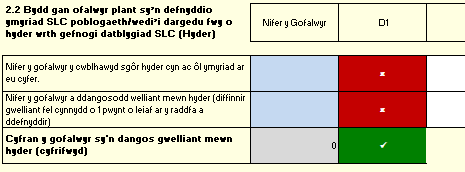 Nod y mesur hwn yw crynhoi newid yn hyder oedolion o ganlyniad i ymyriad lleferydd, iaith a chyfathrebu. Gellir mesur hyn gan ddefnyddio graddfeydd sgorio hyder cyn ac ar ôl ymyriad, (e.e. ‘ar raddfa o 0 i 10, pa mor hyderus ydych chi'n teimlo am ryngweithio â'ch plentyn mewn ffordd sy'n ei helpu i ddysgu i siarad?’). Os defnyddir dulliau presennol o fesur hyder, gellir cadw'r rhain ac adrodd arnynt. Diffinnir newid cadarnhaol fel cynnydd o un pwynt o leiaf ar y raddfa a ddefnyddir.Canlyniad rhif 2.3: Bydd gofalwyr plant sy'n cael cymorth lleferydd, iaith a chyfathrebu poblogaeth/wedi'i dargedu yn ymgysylltu ag ymyriadau lleferydd, iaith a chyfathrebu.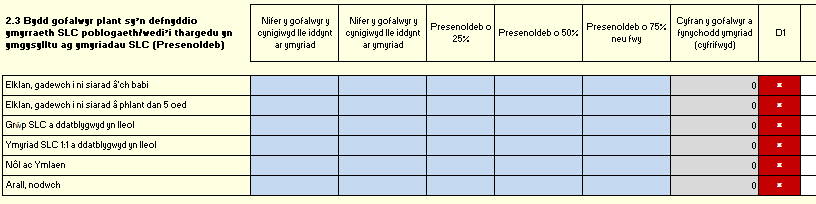 Mesur allbwn yw hwn yn hytrach na chanlyniad. Mae'r gweithgor yn cefnogi'r penderfyniad i gadw'r mesur hwn, oherwydd bod presenoldeb yn ddangosydd defnyddiol ar gyfer ymgysylltu. Data y gofynnir amdanynt:Ymyriad a gynigiwyd.Nifer y gofalwyr a ymgysylltodd â 25%/ 50%/ 75% o'r sesiynau lleferydd, iaith a chyfathrebu a gynigiwyd.Nifer y gofalwyr a enillodd achrediad.Newid yn yr Ymarferydd: ‘Bydd ymarferwyr yn rhyngweithio â phlant mewn ffordd ymatebol ac yn rhoi strategaethau ar waith i gefnogi datblygiad lleferydd, iaith a chyfathrebu a/neu lesiant plant’.Canlyniad rhif 3.1: Bydd ymarferwyr yn rhoi strategaethau rhyngweithio ymatebol ar waith i helpu sgiliau lleferydd, iaith a chyfathrebu a sgiliau chwarae plant. 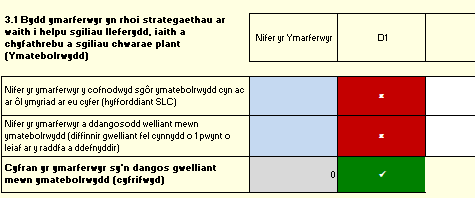 Nod y mesur hwn yw crynhoi newid mewn ymddygiad o ganlyniad i ymyriad lleferydd, iaith a chyfathrebu. I'r rhan fwyaf o ymarferwyr, bydd hyn ar ffurf hyfforddiant lleferydd, iaith a chyfathrebu yn bennaf (gweler llwybr hyfforddi lleferydd, iaith a chyfathrebu). DS bydd angen mesur y newid hwn ‘fesul sesiwn hyfforddi’ a'i gyflwyno yn flynyddol. Bydd ‘Ymarferwyr’ yn cynnwys timau gofal plant Dechrau'n Deg, magu plant ac aelodau o dimau Ymwelwyr Iechyd â Ymarferwyr Blynyddoedd Cynnar.Er mai mesur newid yn y rhiant/ gofalwr yw nod graddfa PaRRiS, mae'r awduron wedi rhoi caniatâd iddi gael ei defnyddio i grynhoi newid yn ymatebolrwydd ymarferwyr. Gall y newid hwn fod yn hunangofnodedig (e.e., defnyddio recordiadau fideo cyn ac ar ôl hyfforddiant) neu'n newid a gofnodir gan gymheiriaid. Os oes mesurau presennol ar waith (e.e. Graddfa Sgorio Rhyngweithio ac Iaith Athrawon - TILRS), gellir cadw'r rhain ac adrodd arnynt. Noder nad yw'n hanfodol eich bod yn defnyddio adnodd ffurfiol neu gyhoeddedig. Os ydych yn defnyddio mesur a ddatblygwyd yn lleol, cewch barhau i'w ddefnyddio ac adrodd arno.Os byddwch yn defnyddio adnoddau gwahanol i fesur effaith hyfforddiant gwahanol (e.e., TILRS ar gyfer LLLI; PaRRiS ar gyfer Elklan 0-3 oed) gallwch gyfuno'r data ar gyfer pob un ohonynt a chyflwyno'r cyfanswm yn flynyddol. Er enghraifft, os byddai 85 o'r 100 o ymarferwyr a hyfforddwyd yn dangos gwelliant o un pwynt neu fwy ar TILRS yn dilyn LLLI; a bod 70 o'r 100 a hyfforddwyd yn dangos gwelliant ar PaRRiS yn dilyn Elklan; byddech yn cyflwyno data yn dangos bod 155 o'r 200 o ymarferwyr a hyfforddwyd wedi dangos gwelliant cadarnhaol yn eu rhyngweithiadau ymatebol â phlant yn dilyn ymyriad.Diffinnir newid cadarnhaol fel cynnydd o un pwynt o leiaf ar un eitem neu fwy ar y raddfa a ddefnyddir. Er enghraifft, ar raddfa PaRRiS, sydd ag uchafswm sgôr o 5, byddai gwelliant o un pwynt (e.e. o 3 i 4) ar ôl ymyriad yn cael ei ddiffinio fel newid cadarnhaol.  Ar raddfa sydd â phum eitem, a phob un yn cael ei sgorio o 0 i 10 (cyfanswm o 50 pwynt), byddai gwelliant o un pwynt (e.e., o 7 i 8) ar un o'r eitemau a sgoriwyd yn cael ei ddiffinio fel newid cadarnhaol.Canlyniad rhif 3.2: Bydd gan ymarferwyr fwy o hyder wrth gefnogi datblygiad lleferydd, iaith a chyfathrebu plant. 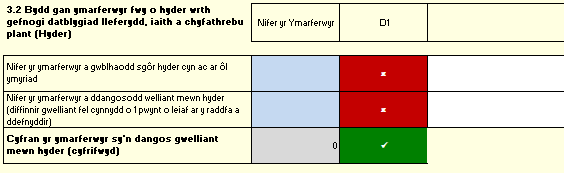 Nod y mesur hwn yw crynhoi newid yn hyder oedolion o ganlyniad i ymyriad/ hyfforddiant lleferydd, iaith a chyfathrebu, gan ddefnyddio graddfeydd sgorio hyder cyn ac ar ôl ymyriad: ‘Ar raddfa o 0 i 10, pa mor hyderus ydych chi'n teimlo am ryngweithio â'r plant rydych yn gweithio gyda nhw mewn ffordd sy'n cefnogi eu datblygiad lleferydd, iaith a chyfathrebu?’Diffinnir newid cadarnhaol fel cynnydd o un pwynt o leiaf ar y raddfa a ddefnyddir.Canlyniad rhif 3.3: Bydd ymarferwyr yn hunansgorio'r Fframwaith Lleferydd, Iaith a Chyfathrebu yn flynyddol er mwyn pennu anghenion hyfforddiant lleferydd, iaith a chyfathrebu.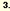 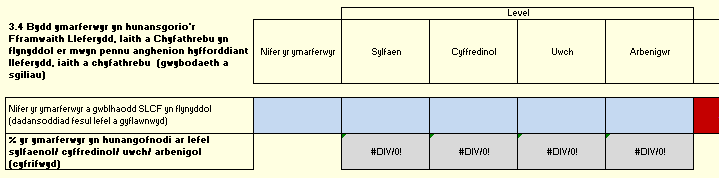 Lefel y Fframwaith Lleferydd, Iaith a Chyfathrebu: % yr ymarferwyr yn hunangofnodi ar lefel sylfaenol/ cyffredinol/ uwch/ arbenigol. Gofynnir am y mesur hwn yn flynyddol yn ystod tymor olaf y flwyddyn.Newid yn yr Amgylchedd Gofal Plant: ‘Bydd lleoliadau gofal plant yn darparu amgylchedd cyfathrebu cefnogol’.Canlyniad rhif 4.1: Bydd lleoliadau gofal plant yn darparu amgylchedd cyfathrebu cefnogol’.Yn dilyn trafodaethau â'r gweithgor a Rhwydwaith Addysgu Cynghorol Dechrau'n Deg, cytunwyd na fydd Llywodraeth Cymru yn gofyn am y data hyn nes y cytunir ar ddull cyson o sicrhau ansawdd. Felly nid yw'r adran hon wedi cael ei chynnwys yn y llyfr gwaith newydd.Roedd trafodaethau ynghylch y mesur hwn yn canolbwyntio ar ddefnyddio'r Raddfa Sgorio Amgylcheddol ar gyfer Babanod a Phlant Bach (ITERS)/y Raddfa Sgorio Amgylcheddol ar gyfer Plentyndod Cynnar (ECERS)/y Raddfa Cyd-feddwl Parhaus a Lles Emosiynol (SSTEW), gyda llawer o awdurdodau lleol yn defnyddio'r rhain fel eu hadnoddau sicrhau ansawdd mewn lleoliadau. Cytunwyd na fyddent yn cael eu nodi yn y ddogfen hon nes y ceir consensws o ran defnyddio'r adnoddau hyn yn ehangach. Er bod rhai anfanteision yn gysylltiedig â hunansgorio'r amgylchedd cyfathrebu, dylai ategu'r mesurau eraill y gofynnir amdanynt. Mae hyn hefyd yn lleihau pwysau ar e.e. athrawon ymgynghorol i fod yn gyfrifol am gyflwyno'r mesur newid yn yr amgylchedd cyfathrebu. Rydym yn ystyried y posibilrwydd o gyflwyno tystysgrif Cymru gyfan ar gyfer ‘amgylchedd sy'n gyfeillgar i gyfathrebu’. Wrth inni weithio tuag at y nod hwnnw, ni fydd Llywodraeth Cymru yn gofyn am y mesur hwn ond gellir parhau i'w goladu at ddefnydd lleol, fel a ganlyn:  ‘Mesur hunangofnodedig ar gyfer amgylchedd sy'n gyfeillgar i gyfathrebu fel yr argymhellir yn y llwybr hyfforddi lleferydd, iaith a chyfathrebu (e.e. rhestr wirio))’AtodiadauAtodiad 1:Canlyniadau Lleferydd, Iaith a Chyfathrebu terfynol a byrdymor ar gyfer plant 0-5 oed gyda chymorth gwasanaethau lleferydd, iaith a chyfathrebu cyffredinol, poblogaeth ac wedi'u targedu yng Nghymru.Atodiad 2:Llawlyfr PaRRiSAtodiad 3:Enwau aelodau'r gweithgorGyda diolch i holl aelodau'r gweithgor, gan gynnwys:Amy CrowtherClare YarntonDelyth DandoHannah DyerJane HitchingsKath BowenKathryn WrightKathy WilliamsLindsey HarganMiriam JonesSherelle JagoShima ChoudhuryWendy Parkera phob aelod arall o'r grŵp